Učenci in učenke, vesela sem, da nam je v petek uspelo vzpostaviti komunikacijo preko video srečanja. Glede na obojestransko zadovoljstvo, z moje in vaše strani bomo le-to izvedli tudi v tem tednu, zato spremljajte obvestila v spletni učilnici in na e-naslovih ter se na njih odzivajte. Navodila za delo (6. 4.—10. 4. 2020) V spletni učilnici pod današnjo temo najdeš vprašalnik. Odgovori na vprašanja. Odgovori bodo iztočnica za način načrtovanja dela na daljavo v prihodnje. V zvezek zapiši naslov PRILASTKOV ODVISNIK. Na podlagi namenov učenja zapiši kriterije uspešnosti. V DZ na str. 37 reši 1. nalogo (*prilagoditve: učenci s posebnimi potrebami rešite primere a, č, d in e; po zmožnostih lahko tudi ostale). Preberi besedilo v modrem okvirčku. V zvezek si zapiši značilnosti prilastkovega odvisnika. 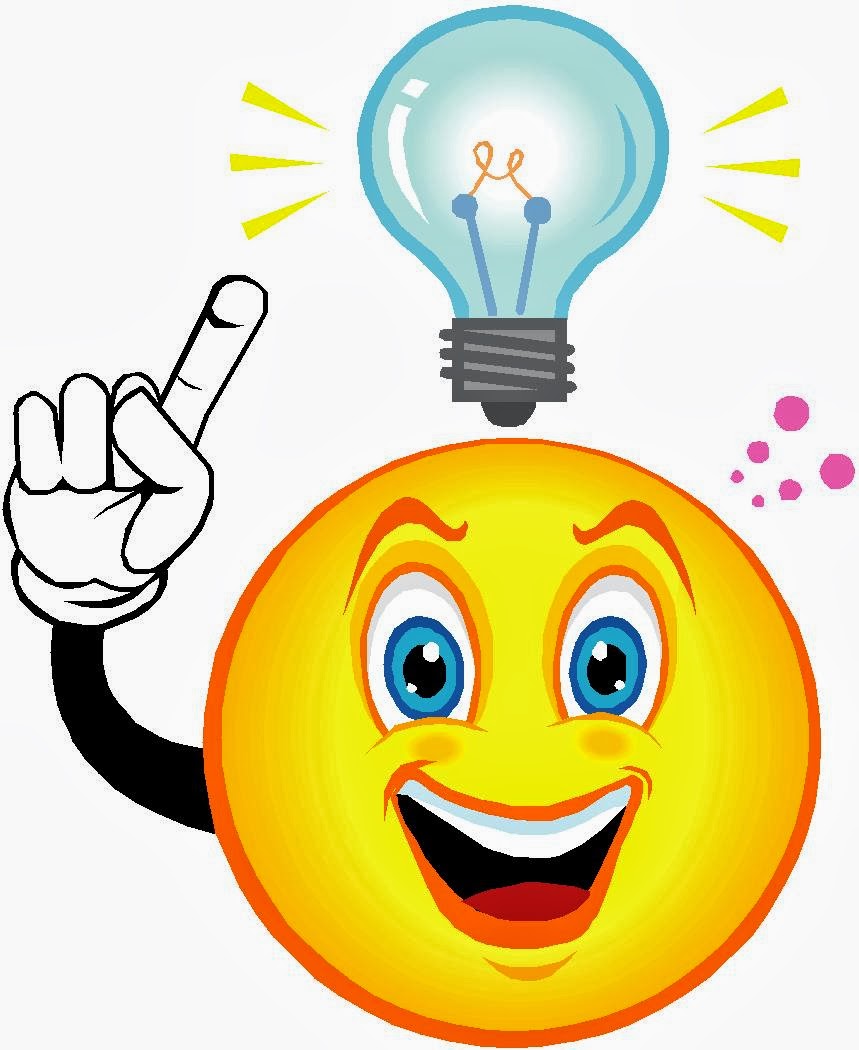 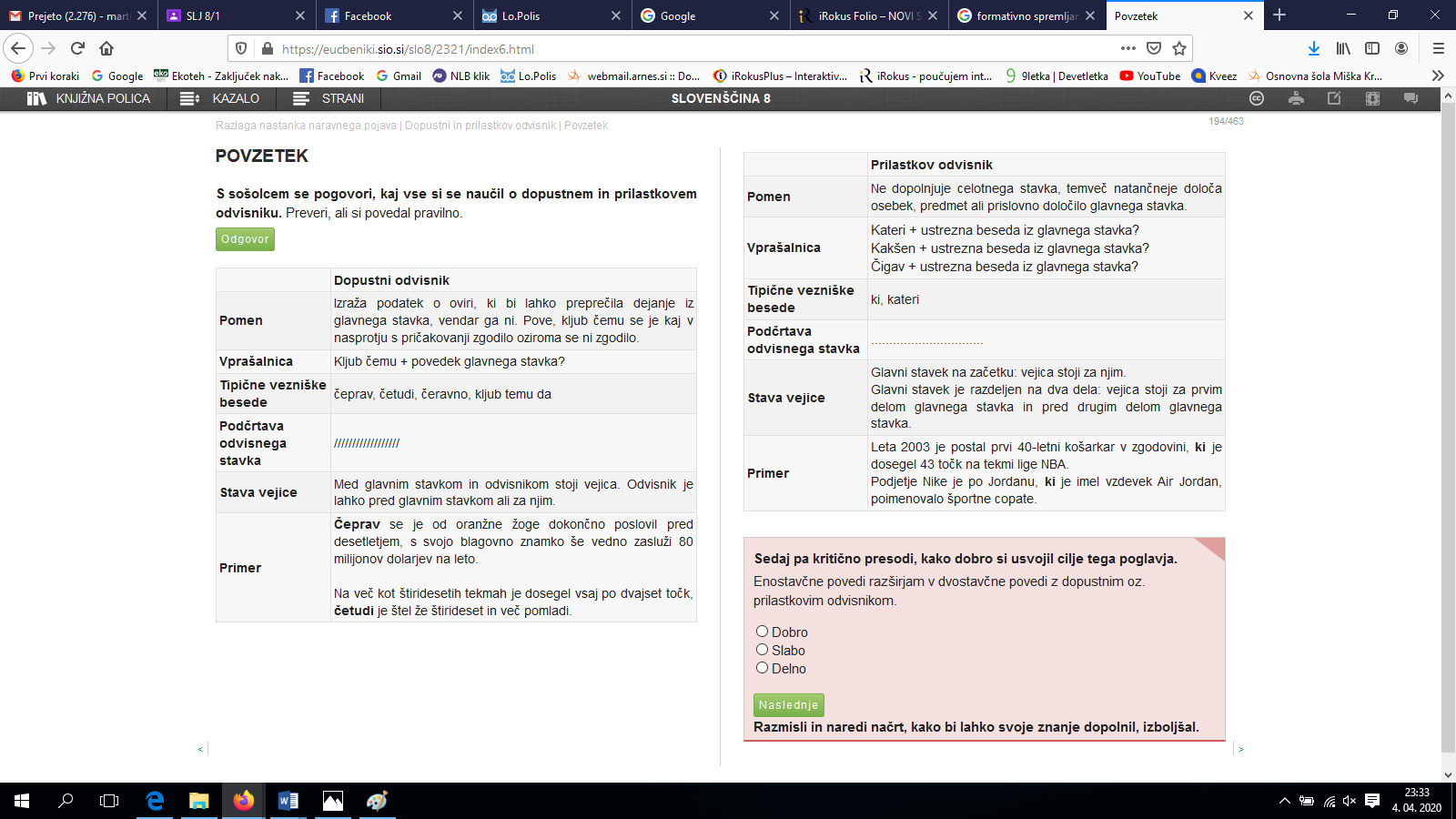 Razumevanje definicije preveri z reševanjem nalog v DZ, in sicer od 2. do 6. naloge. 6. naloga je nekoliko težji izziv, ki nam pri pisanju pogosto predstavlja težavo. Preberi nasvet: https://www.leemeta.si/blog/jezikovne-dileme/zaimek-katerega-tako-radi-V uporabljamo Po potrebi dopolni svoje zapiske v zvezku s končno ugotovitvijo. Svoje razumevanje utrdi z interaktivnimi nalogami: https://eucbeniki.sio.si/slo8/2321/index4.htmlhttps://eucbeniki.sio.si/slo8/2321/index5.html Razmisli o uspešnosti dela na daljavo ter o kriterijih uspešnosti (pripiši , če meniš, da ti gre dobro, v nasprotnem primeru pa pripiši ). V poglavju Z znanjem nad oblake reši 1. nalogo. Rešitve preveri z elektronskim delovnim zvezkom. Na podlagi samovrednotenja izpolni preglednico: Kritično ovrednotite svoje delo, znanje in mi o njem poročajte na elektronski naslov. S pomočjo nalog v DZ in s pomočjo interaktivnih gradiv, razlag na spletnih povezavah, pripravi učni list za utrjevanje odvisnikov – osebkovega, predmetnega in prilastkovega. Pripravi 3 različne naloge (prepoznavanje odvisnikov, dopolnjevanje povedi, pretvorba…), pri čemer lahko izbiraš tudi različne načine in metode. V spletni učilnici se lahko povežeš s sošolci in pripravljate naloge v parih/manjših skupinah. Vaše naloge mi v wordovem dokumentu skupaj z rešitvami pošljite na moj elektronski naslov ali jih oddajte v spletni učilnici do petka, 10. 4. 2020. Za vsa vprašanja sem vam na voljo v spletni učilnici in na elektronskem naslovu. Spremljajte obvestila, tudi v tem tednu se bomo dogovorili se bomo za video srečanje. 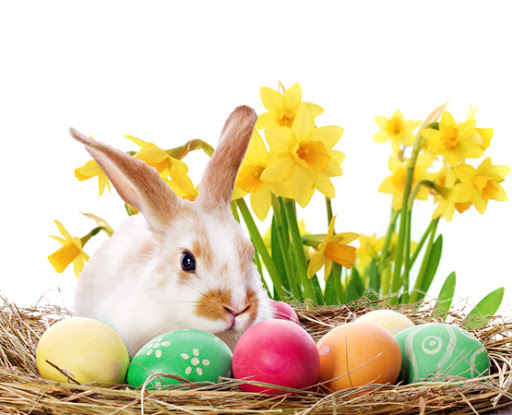 Uspešno delo ter miren in prijeten teden!  učiteljica Martina  Namen učenja Učim se… Kriterij uspešnosti Uspešen bom, ko bom…ločiti enostavčne povedi od večstavčnih, ločil enostavčne povedi od večstavčnih. določiti stavčne člene v enostavčnih povedih in le te pretvoriti v večstavčno poved s podredjemprepoznati prilastek kot del stavčnega člena določiti prilastkov odvisnik in se po njem ustrezno vprašati. Moje močno področje znanjaMoje šibko področje znanja